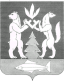 АДМИНИСТРАЦИЯ КРАСНОСЕЛЬКУПСКОГО РАЙОНАПОСТАНОВЛЕНИЕ«21» апреля 2023 г.                                                                                         № 108-Пс. КрасноселькупО признании утратившими силу некоторых постановлений Администрации Красноселькупского районаВ целях систематизации муниципальных правовых актов, руководствуясь Уставом муниципального округа Красноселькупский район Ямало-Ненецкого автономного округа, Администрация Красноселькупского района постановляет:Признать утратившими силу:- постановление Администрации муниципального образования Красноселькупский район от 12.11.2009 № П-244 «Об утверждении Административного регламента службы системных администраторов муниципального образования Красноселькупский район по исполнению муниципальной функции по обеспечению технической защиты информации, обрабатываемой на компьютерах и не составляющей государственную тайну»;- постановление Администрации муниципального образования Красноселькупский район от 12.11.2009 № П-245 «Об утверждении Административного регламента службы системных администраторов муниципального образования Красноселькупский район по исполнению муниципальной функции по размещению информации на официальном сайте Администрации муниципального образования Красноселькупский район»;- постановление Администрации муниципального образования Красноселькупский район от 09.06.2012 № П-121 «О концепции информационной безопасности органов местного самоуправления муниципального образования Красноселькупский район»;- постановление Администрации муниципального образования Красноселькупский район от 16.10.2015 № П-255 «О порядке обработки и обеспечения безопасности персональных данных в Администрации муниципального образования Красноселькупский район»; - постановление Администрации муниципального образования Красноселькупский район от 16.10.2015 № П-256 «Об утверждении Положения об обработке и защите персональных данных в Администрации муниципального образования Красноселькупский район»;- постановление Администрации муниципального образования Красноселькупский район от 08.06.2020 № П-211 «Об утверждении Положения об официальном сайте Администрации муниципального образования Красноселькупский район».2. Опубликовать настоящее постановление в газете «Северный Край» и разместить на официальном сайте муниципального округа Красноселькупский район Ямало-Ненецкого автономного округа.3. Настоящее постановление вступает в силу со дня его официального опубликования.Глава Красноселькупского района				                        Ю.В. Фишер